НАКАЗПО ГАННІВСЬКІЙ ЗАГАЛЬНООСВІТНІЙ ШКОЛІ І-ІІІ СТУПЕНІВПЕТРІВСЬКОЇ РАЙОННОЇ РАДИ КІРОВОГРАДСЬКОЇ ОБЛАСТІвід 31 жовтня 2019 року                                                                                               № 236с. ГаннівкаПро навчання працівників з електробезпекиНа виконання наказу начальника відділу освіти райдержадміністрації від 31 жовтня 2019 року № 200 «Про навчання працівників закладів освіти району з електробезпеки» НАКАЗУЮ:1. Заступнику директора з навчально-виховної роботи Ганнівської загальноосвітньої школи І-ІІІ ступенів ЩУРИК О.О., заступнику завідувача з навчально-виховної роботи Володимирівської загальноосвітньої школи І-ІІ ступенів, філії Ганнівської загальноосвітньої школи І-ІІІ ступенів ПОГОРЄЛІЙ Т.М., заступнику завідувача з навчально-виховної роботи Іскрівської загальноосвітньої школи І-ІІІ ступенів, філії Ганнівської загальноосвітньої школи І-ІІІ ступенів БОНДАРЄВІЙ Н.П.:1) проводити працівникам під час призначення на посади до виконання службових обов’язків первинні інструктажі на першу кваліфікаційну групу з електробезпеки з наступною їхньою реєстрацією в журналах установленої форми;2) проводити всім працівникам закладу освіти перед початком нового навчального року повторний інструктаж на першу кваліфікаційну групу з електробезпеки з наступною  їхньою реєстрацією в журналах установленої форми;3) забезпечити навчання в спеціалізованих навчальних закладах області новопризначених відповідальних осіб за електрогосподарства закладів освіти та навчання у закладі освіти електротехнічного та  електротехнологічного персоналу на другу та третю кваліфікаційну групу з електробезпеки. Скласти та затвердити списки працівників, які повинні проходити  навчання;4) до 25 листопада 2019 року провести навчання за двадцятигодинною програмою  осіб, посади і професії яких відносяться до електротехнічних та електротехнологічних працівників, на ІІ кваліфікаційну групу з електробезпеки:	- кухарів та помічників  кухарів;	- праль;	- кочегарів котелень та твердому паливі;	- машиністів котелень та  топкових на газовому паливі;та окреме навчання на ІІІ кваліфікаційну групу з електробезпеки:учителів фізики;учителів інформатики;учителів трудового навчання;-  завідувачів навчальних майстерень;	-  керівників гуртків;	- робітників із ремонту та обслуговування приміщень;5) провести перевірку знань вищезазначеному електротехнічному і електротехнологічному персоналу, скласти відповідні протоколи та зареєструвати їх у  журналах протоколів перевірки знань із електробезпеки (додаток 3 до пункту 2.1.4 Правил безпечної експлуатації електроустановок споживачів). Виготовити посвідчення  встановленого зразка та вручити їх працівникам, які пройшли навчання;6) до 02 грудня 2019 року матеріали проведеного навчання (наказ, програми, протоколи) подати у відділ освіти райдержадміністрації;7) завести згідно з вимогами Правил технічної експлуатації електроспоживачів документацію та здійснювати контроль за її веденням.2. Призначити відповідальним за електрогосподарство в Ганнівській загальноосвітній школі І-ІІІ ступенів завідувача господарством ХУДИК О.О., у Володимирівській загальноосвітній школі І-ІІ ступенів, філії Ганнівської загальноосвітньої школи І-ІІІ ступенів завідувача господарством ЦЕНДРУ Е.В., в Іскрівській загальноосвітній школі І-ІІІ ступенів, філії Ганнівської загальноосвітньої школи І-ІІІ ступенів завідувача ЯНИШИНА В.М.3. Затвердити склад комісії з перевірки знань електротехнічного та електротехнологічного персоналу:1) по Ганнівській загальноосвітній школі І-ІІІ ступенів:голова комісії – КАНІВЕЦЬ О.М., директор школи;члени комісії: - ХУДИК О.О., завідувач господарством;                       -   ОСАДЧЕНКО Н.М., голова профспілкового  комітету;2) по Володимирівській загальноосвітній школі І-ІІ ступенів, філії Ганнівської загальноосвітньої школи І-ІІІ ступенів:голова комісії – МІЩЕНКО М.І., завідувач школи;члени комісії: - ЦЕНДРА Е.В., завідувач господарством;                      -   ЧЕЧА М.О., голова профспілкового комітету;3) по Іскрівській загальноосвітній школі І-ІІІ ступенів, філії Ганнівської загальноосвітньої школи І-ІІІ ступенів:голова комісії – ЯНИШИН В.М., завідувач школи;члени комісії: - БОНДАРЄВАН.П., заступник завідувача;                      -   БАРАНЬКО Т.В., голова профспілкового комітету;4. Контроль за виконанням даного наказу покласти на заступника директора з навчально-виховної роботи Ганнівської загальноосвітньої школи І-ІІІ ступенів ГРИШАЄВУ О.В., завідувача Володимирівської загальноосвітньої школи І-ІІ ступенів, філії Ганнівської загальноосвітньої школи І-ІІІ ступенів МІЩЕНКО М. І., на завідувача Іскрівської загальноосвітньої школи І-ІІІ ступенів, філії Ганнівської загальноосвітньої школи І-ІІІ ступенів ЯНИШИНА В.М. Директор школи                                                                                          О.КанівецьЗ наказом ознайомлені:                                                                         О.ЩурикО.ХудикВ.ЯнишинМ.МіщенкоЕ.ЦендраТ.Баранько Н.Бондарєва 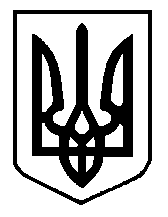 